В соответствии с Федеральным законом от 06.10.2003 № 131-ФЗ                  «Об общих принципах организации местного самоуправления в Российской Федерации», с Федеральным Законом от 30.12.2020 №518-ФЗ «О внесении изменений в отдельные законодательные акты Российской Федерации», со статьёй 69.1 Федерального Закона от 13.07.2015 года №218-ФЗ «О государственной регистрации недвижимости», руководствуясь Уставом муниципального района Сергиевский, на основании акта осмотра объекта недвижимого имущества  № 47 от 06.07.2023г. 10 ч.55 минут, Администрация муниципального района СергиевскийП О С Т А Н О В Л Я ЕТ:В отношении ранее учтенного объекта недвижимости с кадастровым  номером 63:31:1811006:121, по адресу: Самарская область, р-н. Сергиевский, с. Сидоровка, ул. Курско-Пензенская, д. 116 выявлен правообладатель: - гр. РФ Спиридонова Любовь Михайловна, 15.08.1948 г.р. место рождения с. Н-Байтермиш, Исаклинского района, Куйбышевской области, паспорт гр. РФ серия 36 04 № 322183 выдан Сергиевским РОВД Самарской области 23.07.2003 г., код подразделения 632-046; СНИЛС: 096-821-152 90. Адрес регистрации: Самарская область, Сергиевский район, с. Сидоровка, ул. Рабочая, д. 12, кв. 1.2. Право собственности подтверждается материалами наследственного дела № 373/2005, удостоверенного Красновой В.Ф., нотариусом с. Сергиевск, Самарской области, что подтверждается ответом на запрос регистрационный № 721 от 22.06.2023г.3. Направить данное постановление в Управление Федеральной службы государственной регистрации, кадастра и картографии по Самарской области.4. Контроль за выполнением настоящего постановления оставляю за собой.Глава муниципального районаСергиевский                                                                             А.И. ЕкамасовГ.Н. ДубининаПроект решения  получил: ________________________________       Спиридонова Л.М.                                    (Подпись/Дата)                   (Ф.И.О.)Примечание: в течение тридцати дней со дня получения проекта решения выявленный правообладатель вправе направить возражения относительно сведений о правообладателе по адресу:  446557, Россия, Самарская область, Сергиевский район, с. Захаркино, ул. Пролетарская, д. 1  телефон 8(84655)57129  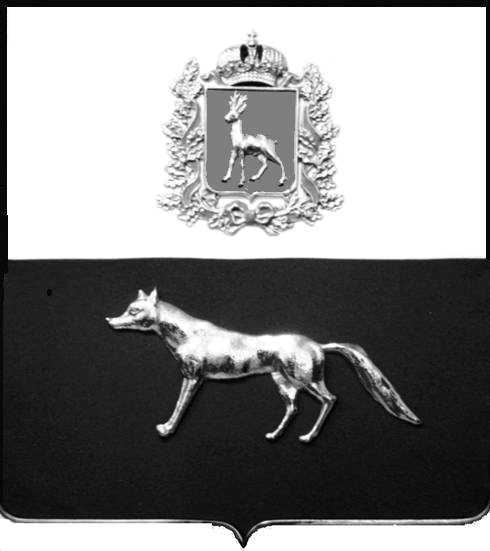 Администрациямуниципального районаСергиевскийСамарской областиПОСТАНОВЛЕНИЕ«       »  _____________ 2023г.	№__________.                               ПРОЕКТО выявлении правообладателя ранее учтенного объекта недвижимости, жилого дома с кадастровым номером 63:31:1811006:121, по адресу: Самарская область, р-н. Сергиевский, с. Сидоровка, ул. Курско-Пензенская, д. 116.